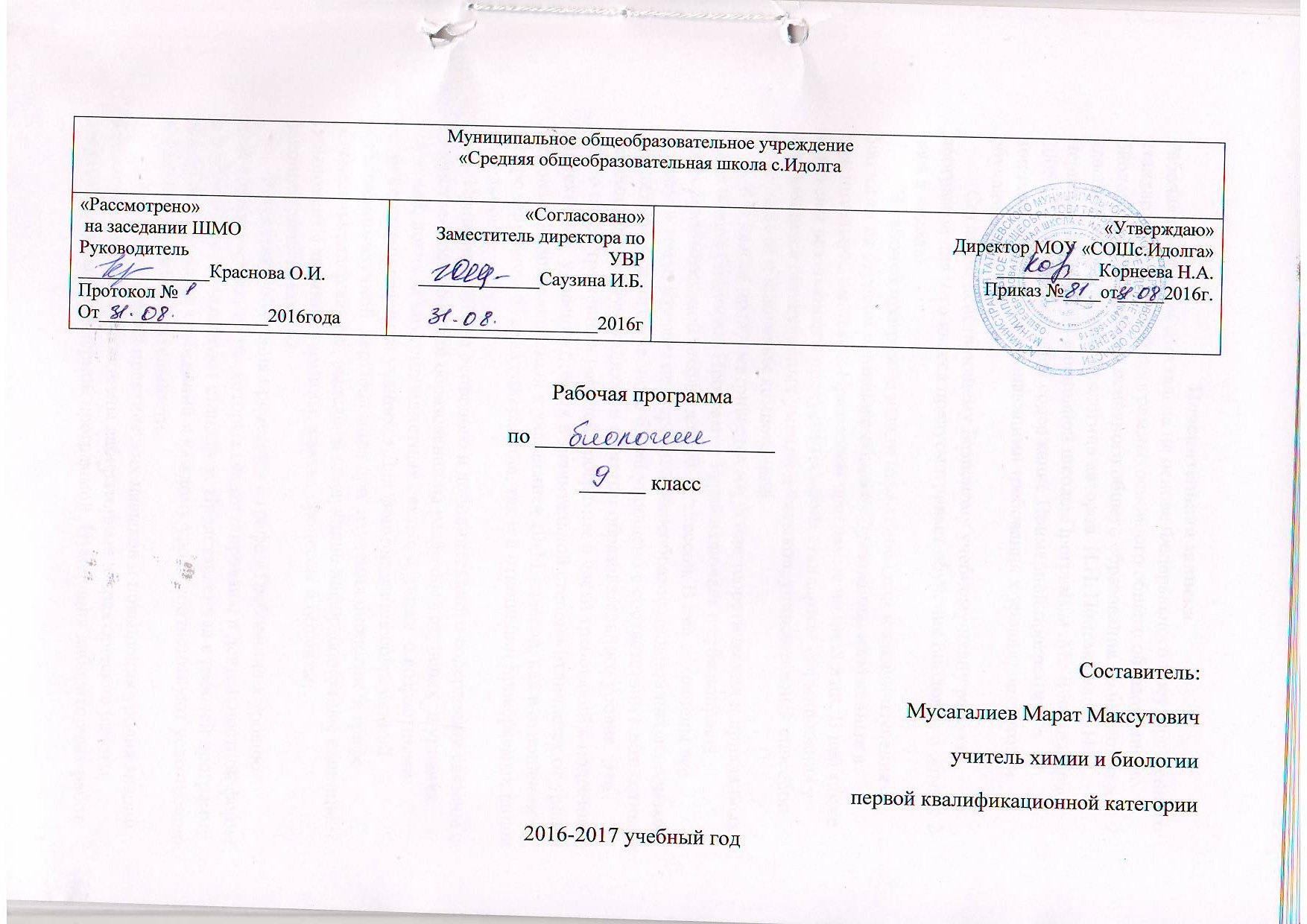 Пояснительная запискаРабочая программа составлена на основе Федерального Государственного стандарта, Примерной программы  основного общего образования по биологии  и Программы основного общего образования по биологии для 9 класса «Основы общей биологии» авторов  И.Н. Пономаревой, Н.М. Черновой //Биологии в основной школе: Программы .М.: Вентана-Граф, 2005.- 72с.//, отражающей содержание Примерной программы  с дополнениями, не превышающими требования к уровню подготовки  обучающихся.	Согласно действующему Базисному учебному плану рабочая программа для 9-го класса предусматривает обучение биологии в объеме 2 часа в неделю.	В рабочей программе нашли отражение цели и задачи изучения биологии на ступени основного общего образования, изложенные в пояснительной записке к Примерной программе по биологии. В ней также заложены возможности предусмотренного стандартом формирования у обучающихся общеучебных умений и навыков, универсальных способов деятельности и ключевых компетенций.	В 9 классе предусматривается изучение теоретических и прикладных основ общей биологии. Программа курса включает в себя вопросы общеобразовательной школы для 10-11 классов. В ней сохранены все разделы и темы, изучаемые в средней общеобразовательной школе, однако содержание каждого учебного блока упрощено в соответствии с возрастными особенностями обучающихся и с учетом образовательного уровня. Это нашло свое отражение в рабочей программе в части требований к подготовке выпускников, уровень которых в значительной степени отличается от уровня требований, предъявляемых к учащимися 10-11 классов, как в отношении контролируемого объема содержания, так и в отношении проверяемых видов деятельности.	Принципы отбора основного и дополнительного содержания связаны с преемственностью целей образования на различных ступенях  и уровнях обучения, логикой внутрипредметных связей, а  также  с возрастными особенностями развития учащихся.Для формирования современной естественно-научной  картины мира при  изучения биологии  в графе «Элементы содержания» выделены следующие информационные единицы (компоненты знаний): термины, факты, процессы и объекты,  закономерности, законы.	Результаты обучения приведены в графе «Требования к уровню подготовки выпускников»,которые сформулированы в деятельностной форме и полностью соответствуют стандарту. Представленная в рабочей программе последовательность требований к каждому уроку соответствуют усложнению проверяемых видов деятельности.	Для приобретения практических навыков и повышения уровня знаний в рабочую программу включены лабораторные и практические работы, предусмотренные Примерной программой. Нумерация лабораторных работ дана в соответствии с последовательностью уроков, на которых они проводятся. Все лабораторные и практические работы выделены в самостоятельные уроки и подлежат обязательному оцениванию.	Система уроков сориентирована не столько на передачу «готовых знаний», сколько на формирование активной личности, мотивированной к самообразованию, обладающей достаточными навыками и психологическими установками к самостоятельному поиску, отбору, анализу и использованию информации. Для текущего тематического контроля и оценки  знаний в системе уроков предусмотрены уроки-зачеты. Курс завершают уроки, позволяющие обобщить и систематизировать знания, а также применять умения, приобретенные при изучении биологии.	Особое внимание уделяется познавательной активности учащихся, их мотивированности к самостоятельной учебной работе. В связи с этим при организации учебно-познавательной деятельности предполагается работа с тетрадью с печатной основой:	Рабочая программа ориентирована на использование учебника:Пономарева И.Н., Чернова Н.М. «Основы общей биологии. 9 класс»: Учеб. Для общеобразоват. Учеб. Заведений.–М.: Вентана- Граф, 2006;Требования к уровню подготовки обучающихсяБиология 9 классВ результате изучения биологии ученик долженЗнать/пониматьОсновные биологические понятия  и термины; результаты выдающихся биологических открытий.Биологические явления и процессы в природе и живых организмов, взаимодействия между ними; изменение окружающей среды в результате деятельности человека; последствия хозяйственной деятельности человека для окружающей среды; охрана природы и перспективы рационального природопользования.Образование Земли, этапы ее формирования, их характеристика, появление первых живых организмов и их эволюция.Многообразие живого мира; основные свойства живой материи; уровни организации живой материи; критерии живых систем.Химическая организация клетки; неорганические вещества, входящие в состав клетки;      органические вещества, входящие в состав клетки.Строение и функции клеток; прокариотическая клетка; эукариотическая клетка; деление клеток; особенности строения растительной клетки; клеточная теория строения организмов; неклеточные формы жизни; вирусы. Размножение организмов; бесполое размножение; половое размножение.Индивидуальное развитие организмов; эмбриональный период развития; постэмбриональный период развития; сходство зародышей и эмбриональная дивергенция признаков; биогенетический закон; развитие организма и окружающая среда.Основные понятия генетики; гибридологический метод изучения наследования признаков Г. Менделя; законы Менделя; хромосомная теория наследственности. Сцепленное наследование генов; генетика пола; наследование признаков сцепленных с полом; генотип как целостная система; взаимодействие генов; решение генетических задач.Закономерности изменчивости; наследственная (генотипическая) изменчивость;зависимость проявления генов от условий внешней среды (фенотипическая изменчивость).Основы селекции; создание пород животных и сортов растений; методы селекции растений и животных; селекция микроорганизмов; достижения и основные методы направления современной селекции.Возникновение жизни на Земле, этапы развития жизни и их характеристика, происхождение человека, основные расы человека.Эволюционное учение Ч. Дарвина; формы естественного и искусственного отбора; эволюционная роль мутаций; основные закономерности биологической эволюции.Биосфера, ее структура и функции; круговорот веществ в природе.Жизнь в сообществах, основы экологии; история формирования сообществ живых организмов; основные биомы суши, их флора и фауна; взаимодействие организма и среды; абиотические и биотические факторы, воздействующие на живые организмы; основные типы взаимоотношений между организмами.уметьВыделять, описывать и объяснять существенные признаки биологических объектов и явлений;Находить информацию в разных источниках и уметь ее анализировать, необходимую для изучения биологических объектов и явлений.Приводить примеры многообразие живого мира; метаболизма; прокариотических клеток; эукариотических  клеток; размножения организмов; закономерности наследования признаков; использования и охраны окружающей среды, адаптации живых организмов к условиям местообитания; влияние абиотических и биотических факторов на живые организмы.Составлять краткую биологическую характеристику разных типов биологических объектов, явлений и процессов, на основе разнообразных источников биологической информации и форм ее представления.Использовать приобретенные знания и умения в практической деятельности и повседневной жизни для:Учета биологических изменений в природе своей местности; проведения наблюдений за отдельными биологическими явлениями, объектами и процессами, их изменений в результате биотических, абиотических и антропогенных воздействий; оценка их последствий;Приблизительно определять фенотипы поколений, по фенотипам родителей; определять периоды развития животных организмов; вегетативно размножать растения.рационально использовать природные ресурсы и бережно относиться к окружающей среды; определять пищевые цепи и сети своей местности, образ жизни живого организма по его внешнему облику; рационально использовать природные ресурсы и бережно относиться к окружающей среды.Содержание учебного предмета Введение в основы общей биологии (3 ч)Биология – наука о живом мире.Разнообразие и общие свойства живых организмов. Признаки живого: клеточное строение, обмен веществ и превращение энергии, раздражимость, гомеостаз, рост, развитие, воспроизведение, движение, адаптация.Многообразие форм жизни, их роль в природе. Уровни организации живой природы.Основы учения о клетке (10 ч)Краткий экскурс в историю изучения клетки. Цитология – наука, изучающая клетку.Клетка как основная структурная и функциональная единица организмов. Клетка как биосистема.Разнообразие клеток живой природы. Эукариоты и прокариоты. Особенности строения клеток животных и растений. Вирусы – неклеточная форма жизни.Химический состав клетки: неорганические и органические вещества  в ней. Их разнообразие и свойства. Вода и ее роль в клетках. Углеводы, жиры и липиды. Белки, аминокислоты. Структура и функции белков в клетке. Ферменты и их роль. Нуклеиновые кислоты, их структура и функции. Механизм самоудвоения ДНК.Строение клетки. Строение и функции ядра. Строение хромосом. Цитоплазма и основные органоиды, их функции в клетке. Обмен веществ и превращение энергии – основа жизнедеятельности клетки. Участие ферментов.Биосинтез белка в клетке. Биосинтез углеводов в клетке (фотосинтез). Роль пигмента хлорофилла. Космическая роль зеленых растений.Обеспечение клетки энергией в процессе дыхания. Воздействие внешней среды на процессы в клетке.Лабораторная работа. Многообразие клеток; сравнение растительной и животной клеток.Размножение и индивидуальное развитие организмов (онтогенез)  (5 ч)Типы размножения организмов: половое и бесполое. Вегетативное размножение.Деление клетки эукариот. Подготовка клетки к делению (интерфаза). Митоз и его фазы. Деление клетки прокариот. Клеточный цикл.Особенности половых клеток. Сущность мейоза. Оплодотворение. Сущность зиготы. Биологическая роль полового и бесполого способов размножения.Онтогенез и его этапы. Эмбриональное и постэмбриональное  развитие организмов. Влияние факторов среды на онтогенез. Вредное действие алкоголя, курения и наркотиков на онтогенез человека.Лабораторная работа.  Рассмотрение микропрепаратов делящихся клеток.Основы учения  о наследственности и изменчивости (9 ч)Краткий экскурс в историю генетики. Основные понятия генетики: наследственность. Ген, генотип, фенотип,  изменчивость. Закономерности изменчивости.Закономерности наследования признаков. Генетические эксперименты Г. Менделя. Закон единообразия гибридов первого поколения. Закон расщепления. Доминантные и рецессивные признаки. Гомозиготы и гетерозиготы.Хромосомная теория наследственности. Взаимодействие генов и их множественное действие. Определение пола. Наследование признаков, сцепленных с полом.. Наследственные болезни человека. Значение генетики в медицине и здравоохранении.Закономерности изменчивости. Виды изменчивости: наследственная и ненаследственная. Генотипическая ( комбинативная и мутационная) изменчивость. Модификационная изменчивость. Онтогенетическая изменчивость. Причины изменчивости. Опасность загрязнения природной среды мутагенами. Использование мутаций для выведения новых растений.Понятие о генофонде. Понятие о генетическом биоразнообразии в природе и хозяйстве.Лабораторная работа.  Решение генетических задач. Выявление генотипических и фенотипических проявлений у особей вида (или сорта), произрастающих в неодинаковых условиях. Изучение изменчивости у организмов.Основы селекции растений, животных и микроорганизмов (4 ч)Генетические основы селекции организмов. Задачи и методы селекции. Учение  Н.И. Вавилова о центрах многообразия и происхождения культурных растений. Достижения селекции растений. Особенности методов селекции животных. Достижения селекции животных.  Основные направления селекции микроорганизмов.  Клеточная инженерия и ее роль в микробиологической промышленности. Понятие о биотехнологии.Происхождение жизни и развитие органического мира (4 ч)Представление о возникновении жизни на Земле в истории естествознания. Гипотеза возникновения жизни А.И. Опарина и ее развитие в дальнейших исследованиях. Современные гипотезы возникновения жизни на Земле.Появление первичных живых организмов. Зарождение обмена веществ. Возникновение матричной основы передачи наследственности. Предполагаемая гетеротрофность первичных организмов. Ранее возникновение фотосинтеза и биологического круговорота веществ. Автотрофы, гетеротрофы. Эволюция от анаэробного к аэробному способу дыхания, от прокариот – к эукариотам. Влияние  живых организмов на состав атмосферы, осадочных пород; участие в формировании первичных почв. Возникновение биосферы.Этапы развития жизни на Земле. Основные приспособительные черты наземных растений. Эволюция наземных растений. Освоение суши животными. Основные черты приспособленности животных к наземному образу жизни.Появление человека. Влияние человеческой деятельности на природу Земли.Учение  об эволюции (10 ч)Идея развития органического мира в биологии. Основные положения теории Ч. Дарвина об эволюции органического мира. Искусственный  отбор и его роль в создании новых форм. Изменчивость организмов в природных условиях. Движущие  силы эволюции: наследственность, изменчивость, борьба за существование, естественный и искусственный отбор. Приспособленность как результат естественного отбора. Относительный характер приспособленности. Многообразие видов – результат эволюции.Современные представления об эволюции органического мира, основанные на популяционном  принципе. Вид, его критерии. Популяционная структура вида. Популяция как форма существования вида и единица эволюции. Элементарный материал и факторы эволюции.Процессы образования новых видов в природе – видообразование. Понятие о микроэволюции и макроэволюции. Биологический прогресс и биологический регресс. Основные направления эволюции: ароморфоз, идиоадаптация, дегенерация. Основные закономерности эволюции.Влияние человека на микроэволюционные процессы в популяциях. Проблема вымирания и сохранения редких видов. Ценность биологического разнообразия в устойчивом развитии природы.Лабораторная работа.  Приспособленность организмов к среде обитания.Происхождение человека (антропогенез)  (5 ч)Место человека в системе органического мира. Человек как вид, его сходство с животными и отличие от них.Доказательства эволюционного происхождения человека от животных. Морфологические и физиологические  отличительные особенности человека. Речь как средство общения у человека. Биосоциальная сущность   человека. Взаимосвязь социальных и природных факторов в эволюции человека. Социальная и природная среда, адаптация к ней человека.Человеческие расы, их родство и происхождение. Человек как единый биологический вид. Движущие силы и этапы эволюции человека: древнейшие, древние и современные люди, становление  Человека разумного.  Человек как житель биосферы и его влияние на природу Земли.Основы экологии  (13 ч)Экология – наука о взаимосвязях организмов  с окружающей средой. Среда  - источник веществ, энергии и информации. Среды жизни на Земле: водная, наземно – воздушная, почвенная, организмы как среда обитания.Экологические факторы среды: абиотические, биотические, антропогенные. Основные закономерности действия факторов среды на организмы.Приспособленность организмов к действию отдельных факторов среды (на примере температуры или влажности): экологические группы и жизненные формы организмов; суточные и сезонные ритмы жизнедеятельности организмов. Биотические связи в природе. Экологическое биоразнообразие на Земле и его значение.Основные понятия экологии популяций. Основные характеристики популяции: рождаемость, выживаемость, численность; плотность, возрастная и половая структура, функционирование в природе.Динамика численности популяций в природных сообществах. Биотические связи в регуляции численности.Понятие  о биоценозе, биогеоценозе, экосистеме. Биогеоценоз как биосистема и как экосистема, его компоненты: биогенные элементы, продуценты, консументы, редуценты. Круговорот веществ и поток энергии как  основа устойчивости. Роль разнообразия видов в устойчивости биогеоценоза.Развитие и смена биогеоценозов. Устойчивые и неустойчивые биогеоценозы. Понятие о сукцессии как процессе развития  сообществ от неустойчивых к устойчивым (на примере восстановления леса   на месте гари или пашни). Разнообразие наземных и водных экосистем. Естественные и искусственные биогеоценозы. Изменения в экосистемах под влиянием деятельности человека.Биосфера как глобальная экосистема. Учение В.И. Вернадского о роли живого вещества в преобразовании верхних слоев Земли. Биологический  круговорот веществ и поток энергии в биосфере. Роль биологического разнообразия в устойчивом развитии биосферы.Экология как научная основа рационального использования природы и выхода из глобальных экологических кризисов. Роль биологического и экологического образования, роль экологической культуры человека в решении проблемы устойчивого развития природы и общества.Лабораторная работа.  Оценка санитарно-гигиенического качества рабочего места.Биологическое разнообразие и его значение в жизни нашей планеты. Сохранения биоразнообразия. Значение биологических и экологических знаний для практической деятельности.Обобщение (5 ч)Календарно-тематическое планирование по биологии 9 классУчебно – тематическое планированиеБиология 9 классКалендарно-тематическое планирование по биологии 9 класс№ п/пТематический блокКоличество часов(в год)1Тема 1. Введение в основы общей биологии32Тема 2. Основы учения о клетке.103Тема 3. Размножение и индивидуальное развитие организмов (онтогенез)54Тема 4. Основы наследственности и изменчивости95Тема 5. Основы селекции растений, животных  и микроорганизмов46Тема 6. Происхождение жизни и развитие органического мира47Тема 7. Учение об эволюции108Тема 8. Происхождение человека (Антропогенез)59Тема 9. Основы экологии1310Тема 10. Обобщение5Всего68№п/пНаименование раздела, тема урокаКоличество часовТип урокаПрактическая частьДомашнее заданиеДата проведенияДата проведения№п/пНаименование раздела, тема урокаКоличество часовТип урокаПрактическая частьДомашнее заданиепланфактТема 1. Введение в основы общей биологии (3 часа)Тема 1. Введение в основы общей биологии (3 часа)Тема 1. Введение в основы общей биологии (3 часа)Тема 1. Введение в основы общей биологии (3 часа)Тема 1. Введение в основы общей биологии (3 часа)Тема 1. Введение в основы общей биологии (3 часа)Тема 1. Введение в основы общей биологии (3 часа)Тема 1. Введение в основы общей биологии (3 часа)1Биология – наука о живом мире1Урок обобщения и систематизации знаний§1, вопросы 1-3 на с. 52Общие свойства живых организмов.1Комбинированный §2, вопросы 1-3 на с. 83Многообразие форм живых организмов.1Комбинированный §3, вопросы 1-3 на с. 11Тема 2. Основы учения о клетке (10 часов)Тема 2. Основы учения о клетке (10 часов)Тема 2. Основы учения о клетке (10 часов)Тема 2. Основы учения о клетке (10 часов)Тема 2. Основы учения о клетке (10 часов)Тема 2. Основы учения о клетке (10 часов)Тема 2. Основы учения о клетке (10 часов)Тема 2. Основы учения о клетке (10 часов)4Цитология- наука о клетке. Многообразие клеток.1Урок изучения и первичного закрепления новых знаний.§4, вопросы 1-3 на с.165Химический состав клетки.1Комбинированный §5, вопросы 1-3 на с.196Органические вещества клетки.1Комбинированный §5, вопросы 1-3 на с.19§6, вопросы 1-3 на с. 247Строение клетки1Комбинированный §7,вопросы 1-3 на с.278Изучение клеток растений и животных. Изучение клеток бактерий.1Комбинированный Практическая работа №1 «Изучение клеток растений и животных»;Практическая работа №2 «Изучение клеток прокариот»§8, вопросы 1-3 на с.309Обмен веществ и энергии в клетке.1Комбинированный §9, вопросы 1-3 на с. 3210Биосинтез белков в живой клетке.1Комбинированный §10, вопросы 1-3 на с.3511Биосинтез углеводов- фотосинтез.1Комбинированный §11, вопросы 1-3 на с.3912Обеспечение клетки энергией.1Комбинированный §12, вопросы 1-5 на с.43;Повторить §§1-1213Тестовая контрольная работа №1 «Основы учения о клетке»1Урок контроля и учета знанийПовторить §§1-12Тема 3. Размножение и индивидуальное развитие организмов (Онтогенез) (5 часов)Тема 3. Размножение и индивидуальное развитие организмов (Онтогенез) (5 часов)Тема 3. Размножение и индивидуальное развитие организмов (Онтогенез) (5 часов)Тема 3. Размножение и индивидуальное развитие организмов (Онтогенез) (5 часов)Тема 3. Размножение и индивидуальное развитие организмов (Онтогенез) (5 часов)Тема 3. Размножение и индивидуальное развитие организмов (Онтогенез) (5 часов)Тема 3. Размножение и индивидуальное развитие организмов (Онтогенез) (5 часов)Тема 3. Размножение и индивидуальное развитие организмов (Онтогенез) (5 часов)14Типы размножения организмов. 1Урок изучения и первичного закрепления новых знаний§13, вопросы 1-3 на с.4715Деление клетки. Митоз.1Комбинированный §14, вопросы 1-4 на с.5116Образование половых клеток. Мейоз. 1Комбинированный §15, вопросы 1-4 на с. 5517Индивидуальное развитие организма- онтогенез.1Комбинированный §16, вопросы 1-3 на с. 57Повторить §§13-1618Тестовая контрольная работа №2 «Размножение и индивидуальное развитие организмов»1Урок контроля и учета знанийПовторить §§13-16Тема 4. Основы наследственности и изменчивости (9 часов)Тема 4. Основы наследственности и изменчивости (9 часов)Тема 4. Основы наследственности и изменчивости (9 часов)Тема 4. Основы наследственности и изменчивости (9 часов)Тема 4. Основы наследственности и изменчивости (9 часов)Тема 4. Основы наследственности и изменчивости (9 часов)Тема 4. Основы наследственности и изменчивости (9 часов)Тема 4. Основы наследственности и изменчивости (9 часов)19Наука генетика. Из истории развития генетики. Основные понятия генетики.1Урок изучения и первичного закрепления новых знаний§17, вопросы 1-4 на с. 63§18, вопросы 1-3 на с.6520Генетические опыты Г.Менделя.1Комбинированный§19, вопросы 1-4 на с. 7121Дигибридное скрещивание.1Комбинированный §20, вопросы 1-4 на с. 7422Сцепленное наследование.1Комбинированный §21, вопросы 1-4 на с.7723Взаимодействие аллельных генов и неаллельных генов.1Комбинированный §22, вопросы 1-4 на с.8024Наследование признаков, сцепленных с полом.1Комбинированный Практическая работа №3 «Решение генетических задач»§23, вопросы 1-4 на с. 8425Наследственная изменчивость1Комбинированный §24, вопросы 1-3 на с.8826Другие типы изменчивости.1Комбинированный Практическая работа №4 «Выявление изменчивости организмов»§25, вопросы 1-3 на с.92§26, вопросы 1-4 на с. 96Повторить §§18-2627Тестовая контрольная работа «Основы наследственности и изменчивости»1Урок контроля и учета знанийПовторить §§18-26Тема 5. Основы селекции растений, животных и микроорганизмов (4 часа)Тема 5. Основы селекции растений, животных и микроорганизмов (4 часа)Тема 5. Основы селекции растений, животных и микроорганизмов (4 часа)Тема 5. Основы селекции растений, животных и микроорганизмов (4 часа)Тема 5. Основы селекции растений, животных и микроорганизмов (4 часа)Тема 5. Основы селекции растений, животных и микроорганизмов (4 часа)Тема 5. Основы селекции растений, животных и микроорганизмов (4 часа)Тема 5. Основы селекции растений, животных и микроорганизмов (4 часа)28Генетические основы селекции организмов1Комбинированный §27, вопросы 1-3 на с. 103;§29, вопросы 1-3 на с.10929Особенности селекции растений 1Комбинированный §28, вопросы 1-3 на с.10530Особенности селекции животных 1Комбинированный §30,вопросы 1-4 на с.11331Основные направления селекции микроорганизмов.1Комбинированный §31, вопросы 1-4 на с. 116Тема 6. Происхождение жизни и развитие органического мира (4 часа)Тема 6. Происхождение жизни и развитие органического мира (4 часа)Тема 6. Происхождение жизни и развитие органического мира (4 часа)Тема 6. Происхождение жизни и развитие органического мира (4 часа)Тема 6. Происхождение жизни и развитие органического мира (4 часа)Тема 6. Происхождение жизни и развитие органического мира (4 часа)Тема 6. Происхождение жизни и развитие органического мира (4 часа)Тема 6. Происхождение жизни и развитие органического мира (4 часа)32Представления о возникновении жизни на Земле. Современная теория возникновения жизни на Земле.1Урок изучения и первичного закрепления новых знаний.§32, вопросы 1-3 на с.121;§33, вопросы 1-3 на с.12433Значение фотосинтеза и биологического круговорота веществ в развитии жизни.1Комбинированный §34, вопросы 1-3 на с.12734Этапы развития жизни на Земле.1Комбинированный §35, вопросы 1-3 на с. 13135Приспособленные черты организмов к наземному образу жизни.1Комбинированный Подготовить сообщения о разработке идеи развития органического мира  в биологииТема 7. Учение об эволюции (10 часов)Тема 7. Учение об эволюции (10 часов)Тема 7. Учение об эволюции (10 часов)Тема 7. Учение об эволюции (10 часов)Тема 7. Учение об эволюции (10 часов)Тема 7. Учение об эволюции (10 часов)Тема 7. Учение об эволюции (10 часов)Тема 7. Учение об эволюции (10 часов)36Идея развития органического мира в биологии1Урок изучения и первичного закрепления новых знаний.§36, вопросы 1-3 на с.13637Основные положения эволюционной теории Ч.Дарвина.1Комбинированный §37, вопросы 1-3 на с. 14038Результаты эволюции: многообразие видов и приспособленность организмов к среде.1Комбинированный Практическая работа №7 «Выявление приспособленности к среде обитания»§37, вопросы 1-3 на с.14039Современные представления об эволюции органического мира.1Комбинированный §38, вопросы 1-3 на с.14340Вид, его структура и особенности1Комбинированный §39, вопросы 1-3 на с.14541Процесс образования видов -видообразование.1Комбинированный §40, вопросы 1-3 на с.14942Понятие о микроэволюции и макроэволюции.1Комбинированный §41, вопросы 1-3 на с.15143Основные направления эволюции.1Комбинированный §42, вопросы 1-3 на с.15644Влияние человеческой деятельности на процессы эволюции видов.1Комбинированный §43, вопросы 1-3 на с.160Повторить §§36-4345Тестовая контрольная работа «Учение об эволюции».1Урок контроля и учета знанийПовторить §§36-43;Подготовить сообщения на тему «Роль селекции в обеспечении человека продуктами сельского хозяйства и микробиологического производства»Тема 8. Происхождение человека (Антропогенез)Тема 8. Происхождение человека (Антропогенез)Тема 8. Происхождение человека (Антропогенез)Тема 8. Происхождение человека (Антропогенез)Тема 8. Происхождение человека (Антропогенез)Тема 8. Происхождение человека (Антропогенез)Тема 8. Происхождение человека (Антропогенез)Тема 8. Происхождение человека (Антропогенез)46Место и особенности человека в системе органического мира.1Комбинированный §44, вопросы 1-3 на с. 16547Доказательства эволюционного происхождения человека1Комбинированный §45, вопросы 1-3 на с.17048Этапы эволюции вида Человек разумный.1Комбинированный §46, вопросы 1-3 на с.173§47, вопросы 1-4 на с.17649Человеческие расы, их родство и происхождение1Комбинированный §48, вопросы 1-3 на с.180§49, вопросы 1-2 на с.183Повторить §§44-4950Тестовая контрольная работа «Происхождение человека. Антропогенез».1Урок контроля и учета знанийПовторить §§44-49Тема 9. Основы экологии (13 часов)Тема 9. Основы экологии (13 часов)Тема 9. Основы экологии (13 часов)Тема 9. Основы экологии (13 часов)Тема 9. Основы экологии (13 часов)Тема 9. Основы экологии (13 часов)Тема 9. Основы экологии (13 часов)Тема 9. Основы экологии (13 часов)51Среды жизни на Земле и экологические факторы воздействия на организмы.1Урок изучения и первичного закрепления новых знаний.§50, вопросы 1-4 на с. 18852Закономерности действия факторов среды на организмы.1Комбинированный §51, вопросы 1-3 на с.19253Приспособленность организмов к влиянию факторов среды1Комбинированный §52, вопросы 1-3 на с.19654Биотические связи в природе1Комбинированный §53, вопросы 1-3 на с. 19955Популяции как форма существования видов в природе.1Комбинированный §54, вопросы 1-3 на с.20356Функционирование популяции и динамика её численности в природе1Комбинированный §55, вопросы 1-4 на с. 20657Биоценоз как сообщество живых организмов в природе1Комбинированный §56, вопросы 1-3 на с.21058Понятие о биогеоценозе и экосистеме1Комбинированный Практическая работа №6 «Составление схем передачи веществ и энергии».§57, вопросы 1-3 на с.21559Развитие и смена биогеоценозов.1Комбинированный §58, вопросы 1-3 на с.21860Изучение и описание экосистем своей местности.1Комбинированный Практическая работа №7 «Выявление типов взаимодействия разных видов в конкретной экосистеме »Повторить §5761Основные законы устойчивости живой природы.1Комбинированный §59, вопросы 1-3 на с. 22262Рациональное использование природы и её охрана1Комбинированный Практическая работа №8 «Анализ и оценка последствий деятельности человека в экосистемах»§60, вопросы 1-3 на с.22563Экологические проблемы1Комбинированный Повторить материал учебника об эволюции органического мира.Тема 10. Обобщение (5 часов)Тема 10. Обобщение (5 часов)Тема 10. Обобщение (5 часов)Тема 10. Обобщение (5 часов)Тема 10. Обобщение (5 часов)Тема 10. Обобщение (5 часов)Тема 10. Обобщение (5 часов)Тема 10. Обобщение (5 часов)64Становление современной теории эволюции1Урок обобщения и систематизации знанийПовторить материал учебника о строении и функционировании клетки65Клетка- структурная и функциональная единица живого.1Урок обобщения, систематизации знанийПовторить материал учебника по тема «Закономерности наследственности, изменчивости»66Закономерности наследственности, изменчивости.1Урок обобщения, систематизации знаний Повторить материал учебника по тема «Основы экологии»67Взаимодействие организма и среды обитания.1Урок обобщения, систематизации знанийПодготовиться к итоговой тестовой контрольной работе68Итоговая контрольная работа1Урок контроля и учета знанийПовторить §§1-60